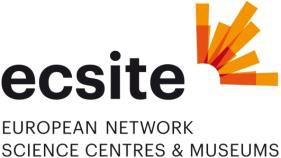 2022 Ecsite Directors Forum Application formPlease fill in this application form – make sure it doesn’t exceed five pages. Should you have any questions please contact the Ecsite Office at info@ecsite.eu or +32 26 49 73 83. Please send your application by email by Monday 31 January 2022, 23.59 CET to Catherine Franche, Executive Director, cfranche@ecsite.eu. Documents handed in after the deadline will not be taken into consideration.Only Full members of Ecsite can host a Directors Forum. Please add a letter from the Director of your organisation confirming the application. Name of organisation applyingCity :	Country:  	Contact Person: Name 	  Contact Person: Email 	 Contact Person: Phone 		Previous attendance to the Directors ForumHas a Senior Manager of your organisation attended the Directors Forum:Description of the Host organisationActivities, number of staff, programmes of particular interest to directorsMotivation to host the Directors ForumPlease describe why you’d like to host the eventDescription of the theme and programmePlease answer this point thoroughlySocial programmePlease describe the dinner location if known and the optional visits you could offer to participants.  Dedicated organising staffPresentation of the person / team in charge of planning the event in collaboration with the Ecsite Office. Description of the city and regionVenueThe Directors Forum will take place:The venue has the following facilities:AccessAccommodationSuggested dates for the Directors Forum between 15 – 25 November 2022YesNoYesNoYesNoin 2021in 2020 (online)in 2019YesNoAddressAt the Host’s own venueIn another location (please specify):YesNoCommentsOne auditorium or meeting room for 100 people theatre styleTwo workshop meeting rooms for 50 people eachNot mandatory but a plus: one other workshop roomVery good IT (audio-visual) installationsExcellent free wifiRegistration desk and cloakroomSpace for lunches and coffee breaks Name or city Distance to venueNearest train stationNearest airportNearest European airportName of suggested hotels2, 3, 4 or 5 stars Price in  €(double room/night)Number of roomsDistance to venue and public transport Option 1Dates and comments if relevant Option 2